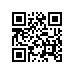 О проведении государственной итоговой аттестации студентов образовательной программы бакалавриата «Бизнес-информатика» факультета бизнеса и менеджмента в 2020 годуПРИКАЗЫВАЮ:Провести в период с 25.05.2020 по 28.06.2020 государственную итоговую аттестацию студентов 4 курса образовательной программы бакалавриата «Бизнес-информатика» направления подготовки 38.03.05. «Бизнес-информатика» факультета бизнеса и менеджмента, очной формы обучения.Включить в состав государственной итоговой аттестации следующее государственное аттестационное испытание: - защита выпускной квалификационной работы.Государственное аттестационное испытание организовать и провести с применением дистанционных технологий.Проведение государственного аттестационного испытания сопровождать видеозаписью в установленном в НИУ ВШЭ порядке.Утвердить график проведения государственной итоговой аттестации согласно приложению.Установить окончательный срок загрузки итогового варианта выпускной квалификационной работы в систему LMS не позднее 13.05.2020.Первый заместитель деканафакультета бизнеса и менеджмента	Д.Л.Волков